JADWAL PELAKSANAAN PPL B SEMESTER GANJIL 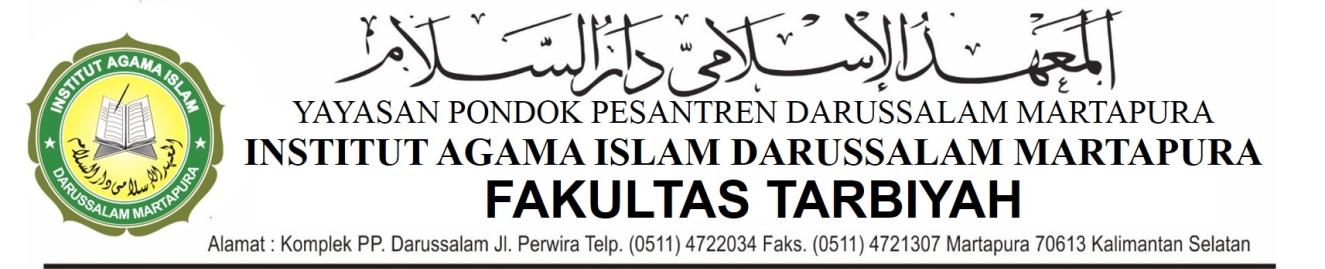 TAHUN AKADEMIK 2020/2021Martapura, 03 September 2020 Ketua TIM PPL BMasruddin, M.Pd.INIDN. 2107038302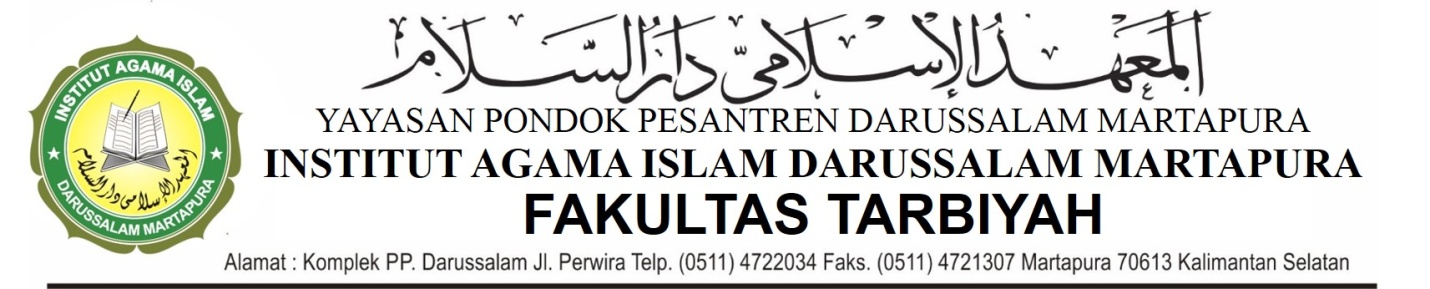 PETUNJUK TEKNIS PELAKSANAAN PPL BTAHUN AKADEMIK2020/2021No: 159/P.02/IAID/FAK-TAR/VIII/2020Tujuan PPL B dilaksanakan adalah menyiapkan mahasiswa sebagai calon guru agar memiliki keterampilan dalam merancang, melaksanakan pembelajaran, dan mengevaluasi pembelajaran yang dilakukan baik secara daring maupun luring. Sehubungan dengan hal tersebut di atas akan disampaikan petunjuk teknis pelaksanaan PPL B TahunAkademik 2020/2021 di masa Covid.SistemPelaksanaan PPL B Kegiatan PPL B dilaksanakansesuaidengankondisipembelajaran yang ada di sekolahbaiksecara daring maupun luring minimal 8 kali pertemuan dan mendapatbimbingandari Guru Pamong dan mendapatpersetujuandarisupervisor . Jika PPL dilaksanakansecara daring wajibmelibatkansupervisordalampengamatan proses pembelajarannyadenganmemasukkan supervisor dalamgruppembelajaran. RPP menyesuaikandengansistematika yang dipakaisekolahdantetapmengacu pada  kurikulum yang berlakusaatinisertadikonsultasikandengansupervisorTUGAS POKOK SUPERVISOR PPLBMengamati dan menilai RPP, proses pembelajaran dan video pembelajaran middle test dan final test yang dibuat mahasiswa praktikan yangdibimbingMenyerahkan nilai kepada Tim PPL sesuai waktu yangditentukanTUGAS POKOK GURUPAMONGMembimbing dan mengarahkan mahasiswa praktikan dalam menyusun RPP dan proses pembelajaran.Memberikan saran/masukkan kepada mahasiswa terkait RPP dan proses pembelajaran Memberikan penilaian terhadap RPP dan proses pembelajaran yang dibuat olehmahasiswapraktikan.Menyerahkanhasilpenilaian RPP dan proses pembelajaran yang dibuat mahasiswa praktikan kepada Tim PPL B Fakultas Tarbiyah IAI Darussalam Martapura sesuaiwaktu yangditentukan.TUGAS POKOKPRAKTIKANMenghubungi dan melaksanakanpraktikdi sekolah terdekatsertamelaporkankepadatim PPL B denganketentuan:MTs/ SMP/ MA/ SMA/ SMK untuk jurusan PAI.MI/ SD untuk jurusanPGMI.TK/ RA untuk jurusanPIAUD.Setiapmahasiswawajibberpenampilan yang layak sebagai guru baik saatberhubungan dengan pihak sekolah maupun gurupamongMenyusun RPP dan melaksanakan proses pembelajaran sesuai dengan RPP Membuat video pembelajaran dibuat sebanyak 2 buah yang terdiri dari, 1 buah middle test, dan 1 buah final test.Menyerahkan RPP dan video pembelajaran yang digunakan dalam pembelajaran daringkepada gurupamong.Menyerahkan RPP dan video pembelajaran untuk middle test dan final test kepada supervisor.Menyusun laporan kegiatan PPL 2 dan menyerahkannya kepada Tim Pengelola PPL sesuai waktu yang ditentukan. (Laporan dalam bentuksoftfile)KETENTUAN VIDEO PEMBELAJARANSetiap mahasiswa wajib berpenampilan yang layak sebagai guru serta berpakaian rapi dan sopan menggunakan kemeja/atasan putih dan celana/bawahan hitam atau gelap dalam videopembelajaranVideo pembelajaran wajib menampilkan mahasiswa/praktikan.Durasi video menyesuaikan dengan materi dan ketentuansekolahtempatpraktikKualitas video pembelajaran360/480pVideo pembelajaran Middle Test dan Final Test diserahkankepada:Supervisor (Dalambentuk file)Tim PPL B Fakultas Tarbiyah (Dalam bentuk file dimasukkan dalam Flashdisk)PenilaianPenilaiankegiatan PPL dilakukan oleh pihak-pihak yang terlibatdalampelaksanaanPPLterdiridari:panitiaPPL,Supervisor dan Guru Pamong yang dilaksanakansecaraterpadu, berkesinambungan, edukatifdan obyektif.Aspekpenilaiandalamkegiatan PPL meliputi:1. Pembekalan yang mencakup a) kehadiran, b) kedisiplinandan c)keaktifanmengikutimateripembekalan.  2. KegiatanPraktikPPL,meliputiaspek:a)RPPdanb)Keterampilanmengajar.3. Penyusunanlaporanmeliputiaspek: a) bahasa, b) sistematika,danc)kedalamanpembahasan.TabelInstrumenPenilaianAdapun Interval nilaiakhir(NA) dan kualifikasikelulusanadalahsebagaiberikut:Nilai Akhir (NA) sekurang-kurangnya 2,0 (C) dengansyaratmengikutisemuarangkaiankegiatan PPL daritahappembekalansampaipelaporan PPL B. Mahasiswapraktikan yang belum lulus, dapatmengulang pada semester berikutnya.INSTRUMEN PENILAIAN GURU PAMONGNama	:.............................................		Kelas		   :...................................................NPM	:.............................................		Tempat PPL	   :...................................................Bidang Studi	:.............................................		Alamat Sekolah :....................................................Catatan :Dibuat 2 Rangkap (Supervisor dan Sekolah)Nilai diisi dengan angka (10-100)					Supervisor				Guru Pamong				..............................................		..................................................RUBRIK PENILAIAN VIDEOPEMBELAJARANNamaPeserta	:…………………………………………………………..NPM	:………………………………………………………….PetunjukBerilahskorpadabutir-butirberikutuntukmenilaivideopembelajarandengancaramenuliskanangka padakolomskorsesuaidengankriteriasebagaiberikut.50=sangattidaksesuai; 60=tidaksesuai;70=kurangsesuai; 80 =sesuai;90 = sangatsesuai,……………………………………...2020Penilai,(………………….......………….)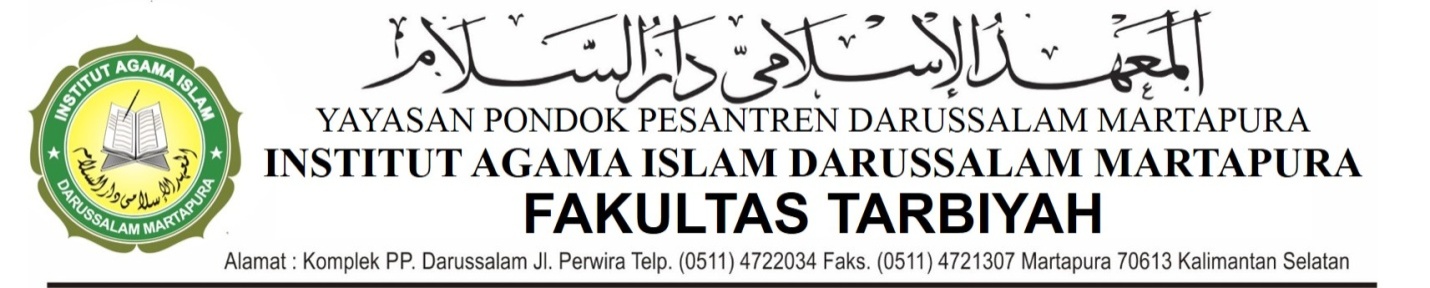 INSTRUMEN PENILAIAN SUPERVISORNamaSekolah		: Prodi			:Martapura, 10 Sepetember 2020Supervisor,Masruddin, M.Pd.IPelaporan PPL BSetelah selesai PPL, setiapmahasiswadiwajibkanmembuatlaporan, yang terdiridari:Perangkatpembelajaran   (RPP,   Bahan   Ajar,  dan Media  Pembelajaran) untuk minimal 8 x pertemuanLaporansemuadiunggah di www.tarbiyah-darussalam.infoPenulisanlaporanpraktikpengalamanlapangan(PPL)inidilakukan olehmahasiswasecarakelompokdanbersifatwajib.Laporaniniterdiridaribeberapabagian,yaitu:(1)cover,(2)halamanpengesahan,(3)ringkasan,(4) pendahuluan, (5) perencanaan, pelaksanaan dan analisishasil (3) penutup. Lampiran-lampiranterdiricontoh 1 RPP, 1 instrumenpenilaian, dan videopembelajaran.Laporan PPL diketikdenganhurufstandarmenggunakanfont times newromansize12padakertasukuranA470gsmdenganjarak1,5 spasi,batasmarginkiridanatas4cm,kanandanbawah3cm.Martapura, 03 September 2020 Ketua TIM PPL BMasruddin, M.Pd.INIDN. 2107038302FAKULTAS TARBIYAH1Persiapan Pendaftaran PPL B10-11Agustus 20202Pendaftaran PPL B12-22Agustus 20203Pengelompokan Peserta PPL B24-31 Agustus 20204Persiapan PPL B Daring dan Penetapan Supervisor01-03September 20205Sosialisasi Teknis PPL B Daring Supervisor04September 20206Pembekalan PPL B05 September 20207Pelaksanaan PPL B Daring07 September-07 November 2020Mengantar Mahasiswa Praktikan07 September 2020Praktik ke- 107-12September 2020Praktik ke-214-19 September 2020Praktik ke- 321-26 September 2020Praktik ke- 428 September-03 Oktober 2020Midle Test07 September –03 Oktober 2020Praktik ke-512-17 Oktober 2020Praktik ke-619-24 Oktober 2020Praktik ke-726-31 Oktober 2020Praktik ke-802-07 November 2020Final Test12 Oktober - 07 November 2020Menyelesaikan administrasi dengansekolah/Penjemputan 07-10 November 20208Penyusunan Laporan PPL B11-18 November 20209Pengumpulan Laporan PPL B 19-21 November 202010Pengumpulan Nilai (Panitia, Guru Pamong & Supervisor23 – 28 November 202011Pengolahan nilai akhir30 November- 05 Desember 202012Pengumuman nilai akhir07Desember 202013Penyusunan dan laporan kegiatan08-12 Desember 2020NoAspekBobotPenilai1Pembekalan:KehadiranKedisiplinanPartisipasi10%Panitia3Kegiatanpraktik PPL:RPPKeterampilanmengajar(dapatdiperolehdenganmelihatpembelajaran yang dilakukanMahasiswa )70%Supervisor dan Guru Pamong4Laporan PPL:SistematikaBahasaKedalaman pembahasan20%SupervisorINFORMASI TABELBOBOTNILAIINFORMASI TABELBOBOTNILAIINFORMASI TABELBOBOTNILAIINFORMASI TABELBOBOTNILAIHURUFBOBOTRENTANG NILAIRENTANG NILAIHURUFBOBOTDARISAMPAIA480100B37079.99C26069.99D15059.99E0049.99NoAspek Yang DinilaiAspek Yang DinilaiPenilaian KePenilaian KePenilaian KePenilaian KePenilaian KePenilaian KePenilaian KePenilaian KePenilaian KePenilaian KeJumlahNoAspek Yang DinilaiAspek Yang Dinilai12345678910JumlahAPERENCANAAN PEMBELAJARANPERENCANAAN PEMBELAJARANPERENCANAAN PEMBELAJARANPERENCANAAN PEMBELAJARANPERENCANAAN PEMBELAJARANPERENCANAAN PEMBELAJARANPERENCANAAN PEMBELAJARANPERENCANAAN PEMBELAJARANPERENCANAAN PEMBELAJARANPERENCANAAN PEMBELAJARANPERENCANAAN PEMBELAJARANPERENCANAAN PEMBELAJARANI1Tujuan pembelajaran/indikator  I2Materi PokokI3Langkah-langkah PembelajaranI4Kesesuaian Media Pembelajaran dengan materiI5Instrumen Penilaian I6Kesesuaian Metode dengan Materi7Rumusan instrumen post tesBPELAKSANAAN PEMBELAJARAN1Interaksi dalam pembelajaran2Pelaksanaan EvaluasiCHASIL PEMBELAJARANHASIL PEMBELAJARANHASIL PEMBELAJARANHASIL PEMBELAJARANHASIL PEMBELAJARANHASIL PEMBELAJARANHASIL PEMBELAJARANHASIL PEMBELAJARANHASIL PEMBELAJARANHASIL PEMBELAJARANHASIL PEMBELAJARANHASIL PEMBELAJARAN1Pengetahuan Siswa2Sikap SiswaJumlah SeluruhnyaJumlah SeluruhnyaJumlah SeluruhnyaJumlah SeluruhnyaJumlah SeluruhnyaJumlah SeluruhnyaJumlah SeluruhnyaJumlah SeluruhnyaJumlah SeluruhnyaJumlah SeluruhnyaJumlah SeluruhnyaJumlah SeluruhnyaJumlah SeluruhnyaRata-RataRata-RataRata-RataRata-RataRata-RataRata-RataRata-RataRata-RataRata-RataRata-RataRata-RataRata-RataRata-RataNoINDIKATOR/ASPEK YANG DIAMATISKORPRAPEMBELAJARANPRAPEMBELAJARAN1MemunculkankegiatanapersepsiKEGIATAN INTI PEMBELAJARANKEGIATAN INTI PEMBELAJARANAPenguasaan materi pelajaran1Menguasai materi pembelajaran yang disampaikan2Mampu mengaitkan materi dengan pengetahuan lain yang relevan3Penyampaianmaterijelas,sesuaidenganhierarkibelajardankarakteristik siswa4Mampu mengaitkan materi dengan realitas kehidupanBPendekatan/strategi pembelajaran5Melaksanakan pembelajaran sesuai dengan kompetensi (tujuan) yang akan dicapai dan sesuai karakaterstik siswa6Melaksanakan pembelajaran secara runtut7Konten video pembelajaran bersifat kontekstualCPemanfaatan sumber belajar /media pembelajaran8Video Pembelajaran menghasilkan pesan yang menarikDPembelajaran yang memicu dan memelihara keterlibatan siswa9Video Pembelajaran mampu menumbuhkan antusiasme siswa dalam belajarEPenilaian proses dan hasil pembelajaran10Melakukan Penilaian akhir sesuai dengan kompetensi (tujuan)FPenggunaan Bahasa11Menggunakan tutur bahasa yang sopan, jelas, baik, dan benar12Menyampaikanpesandengangaya yang sesuai dengan karakteristik dan tahap perkembangan siswaNONAMAN P MNILAINILAINILAINILAINILAINONAMAN P MPraktik PPL BMIDLE FINAL LaporanPPL BRATA-RATANONAMAN P MPraktik PPL BTESTTESTLaporanPPL BRATA-RATA1234567812345